 SOS PRISÕES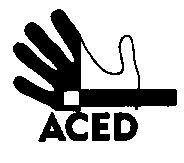 Ex.mos. SenhoresProvedor de Justiça; Inspecção-Geral dos Serviços de Justiça; Ministro da Justiça; Procurador-geral da República,C/cPresidente da República; Presidente da Assembleia da República; Presidente da Comissão de Assuntos Constitucionais, Direitos, Liberdades e Garantias da A.R.; Presidente da Comissão de Direitos Humanos da Ordem dos Advogados; Comissão Nacional para os Direitos HumanosLisboa, 04-04-2013N.Refª n.º 40/apd/13Assunto: suspeitas de tortura na cadeia de MonsantoAndoni Zengotitabengoa estava preso na prisão de alta segurança de Monsanto (Lisboa). Na terça feira dia 26 de Março deixou de ser visto na rotina diária da prisão e dia 29, sexta feira, foi transferido contra sua vontade para Madrid. Onde chegou com um estado de saúde de tal forma debilitado que foi internado num hospital.Foi este o relato que nos chegou à ACED e do qual nos cabe pedir às autoridades competentes a respectiva investigação sobre os factos alegados. A Direcção